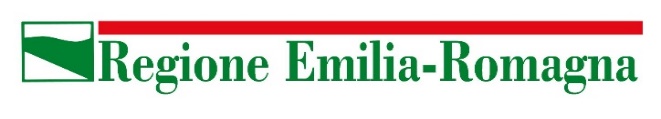 SCHEDA SINTETICATabella riassuntiva del pacchetto agevolazioni contributi a fondo perduto + controgaranzie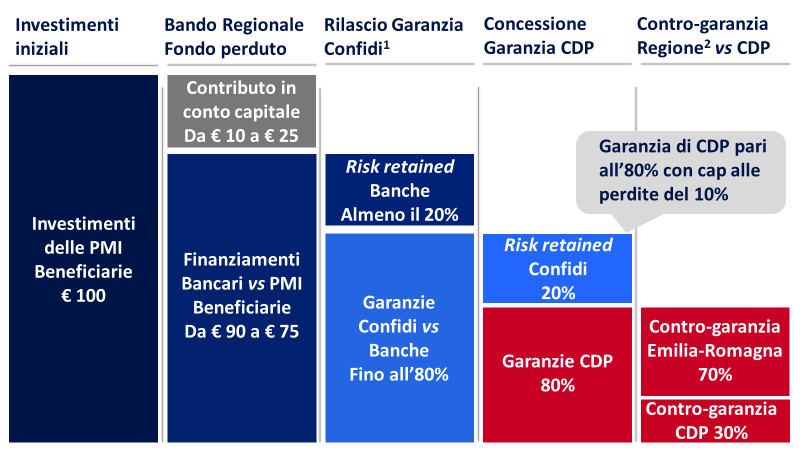 Base giuridica Articolo 6 della Legge Regionale 27 dicembre 2018, n. 25 “Disposizioni per la formazione del bilancio di previsione 2019-2021” (legge di stabilità regionale 2019), in particolare comma 4FinalitàFavorire l’insediamento e/o lo sviluppo delle attività ricettive e turistico-ricreativo dell’Emilia-Romagna tramite il finanziamento, con contributi a fondo perduto, di interventi di riqualificazione, ristrutturazione, ammodernamento e rinnovo delle attrezzature delle seguenti tipologie di strutture:Strutture ricettive alberghiere di cui all’art. 4, comma 6 della L.R: 16/2004 e smi;Strutture ricettive all’aria aperta di cui all’art. 4 comma 7 della LR 16/2004 e smi;Stabilimenti balneari e strutture balneari (in possesso di concessione demaniale marittima con finalità turistico-ricreativa ai sensi del Codice Navigazione e LR 9/2002, ove ricadenti sul demanio marittimo)Stabilimenti termaliLocali di pubblico intrattenimento in possesso delle licenze di cui agli art. 68 e 80 del TULPS (R.D. 18 giugno 1931, n. 773) per l’intrattenimento danzante con carattere di stabilità (discoteche).B) favorire l’accesso al credito delle imprese grazie all’azione sinergica dei contributi a fondo perduto con i contributi erogati sotto forma di controgaranzie tramite il Fondo Eu.Re.ca Turismo costituito con DGR n. 513/2019BeneficiariImprese individuali - società (di persone, di capitale, cooperative) aventi i seguenti requisiti:hanno le caratteristiche di PMI, secondo la definizione di cui all’allegato 1 al Regolamento UE n. 651/2014;svolgono o intendono svolgere in proprio o affidare a terzi la gestione di un’attività ricettiva e/o turistico-ricreativasono proprietarie-concessionarie o hanno comunque la disponibilità (in virtù di un contratto di affitto o di un’altra tipologia di contratto riconosciuta nell’ordinamento giuridico) delle strutture da riqualificare, ristrutturare e ammodernare. (la disponibilità dell’immobile oltre che posseduta al momento della domanda deve essere mantenuta per un periodo non inferiore a 5 anni decorrenti dalla data di pagamento del saldo del contributo)In nessun caso possono presentare domanda ed essere beneficiari dei contributi previsti nel presente bando le società strumentali controllate direttamente o indirettamente da Pubbliche Amministrazioni o altri soggetti pubblici. Regime di aiutoI richiedenti possono scegliere l’applicazione di due alternativi Regimi di aiuto:Regime De Minimis ai sensi del Regolamento UE n. 1407/2013Regime di Esenzione (art. 17) ai sensi del regolamento UE n. 641/2014Tipologia, percentuale e misura del contributoContributo a fondo perduto a fronte di investimenti realizzati tramite il ricorso a finanziamenti a medio/lungo termine di importo compreso tra 60.000,00 euro e 1.350.000,00 euro e di durata compresa tra 48 mesi e 240 mesi (di cui massimo 3 anni di preammortamento) erogati dal sistema bancario e creditizio e in sinergia con gli interventi di garanzia diretta da parte del sistema regionale dei confidi e con controgaranzia di Cassa Depositi e Prestiti (Fondo EuReCa).Il Contributo a fondo perduto verrà concesso nelle seguenti misure percentuali:nel caso di applicazione del Regime de minimis:     20% dei costi ritenuti ammissibili, elevabile a 25% in caso di:impresa con caratteristiche di impresa femminile e/o giovanile;impresa localizzata nelle aree montane o nelle aree a ritardo di sviluppo (aree 107.3.c)    Contributo massimo concedibile: 200.000,00 euronel caso di applicazione del Regime di esenzione (art. 17):    10% dei costi ammissibili per le medie imprese;    20% dei costi ammissibili per le micro e piccole imprese    Contributo massimo concedibile: 200.000,00 euro elevabili a 210.000,00 euro in caso di:impresa con caratteristiche di impresa femminile e/o giovanile;impresa localizzata nelle aree montane o nelle aree a ritardo di sviluppo (aree 107.3.c)Cumulo dei contributiI contributi:non sono cumulabili, per le stesse spese, con altri contributi o agevolazioni di qualsiasi natura classificabili come aiuti di stato ai sensi della normativa comunitaria;sono cumulabili, con altri contributi o agevolazioni di qualsiasi natura che non siano classificabili come aiuti di stato ai sensi della normativa comunitariaI contributi sono cumulabili con le agevolazioni prestate, sotto forma di contragaranzia, dal Fondo Eureca Turismo. Tuttavia, la cumulabilità, a seconda del Regime di aiuto applicato, avrà gli effetti seguenti:Interventi ammissibiliInterventi di riqualificazione e ristrutturazione:di immobili e strutture regolarmente autorizzate nei quali si svolge un’attività ricettiva o turistico-ricreativa al momento della domanda di contributo; di immobili e strutture esistenti nei quali, al momento della domanda di contributo, non si svolge ancora o non si svolge più un’attività ricettiva o turistico-ricreativa, ancorché sussistano le seguenti condizioni:gli immobili dovranno avere, al momento della presentazione della domanda o della rendicontazione delle spese, una destinazione d’uso consentita dagli strumenti urbanistici vigenti che consenta l’esercizio dell’attività;al momento della rendicontazione delle spese l’attività ricettiva o turistico-ricreativa dovrà risultare   aperta e in esercizio. Spese ammissibilispese per opere edili, murarie e impiantistichespese per l’acquisto di macchinari, attrezzature, impianti opzionali, finiture e arredispese per l’acquisto di dotazioni informatiche, hardware, software e relative licenze d’uso, servizi di cloud computing, per la realizzazione di siti per l’e-commercespese per l’acquisto di beni intangibili quali brevetti, marchi, licenze e know howspese per l’acquisto o allestimento di mezzi di trasporto per i quali la normativa vigente non richieda l’obbligo di targa ai fini della circolazionespese di consulenza relativi alle attività di progettazione, direzione lavori e collaudi finalizzati alla realizzazione del progetto nonché (max 10% della somma di a+b+c+d+e)Dimensione minima del progettoStrutture ricettive alberghiere Strutture ricettive all’aria aperta                             € 100.000,00Stabilimenti termaliStabilimenti balneari e strutture balneari                  € 80.000,00Locali di pubblico intrattenimento                     Termini di presentazione1° finestra: dal 17/07- 13/8 – 60 domande 2° finestra: dal 15/10- 3/12 per 150 domandeProcedura di selezione Valutativa a sportello Cronoprogramma di realizzazione dei progetti 1° finestra: almeno 80% del progetto da realizzare nel 2019salvo modifiche al cronoprogramma da comunicare a gennaio 20202° finestra: intero progetto da realizzarsi nel 2020Periodo di eleggibilità della spesa1° finestra:da 80% a 100% spese (in base a cronoprogramma): dall’ 1/01/2019 (in regime de minimis) e dalla data della domanda (in regime esenzione) al 31/12/2019fino al 20% max (in base a cronoprogramma): dall’ 1/1/2020 al termine del progetto (10 mesi dalla concessione)2° finestra: da 01/01/2020 al 31/12/2020 Termini per la rendicontazioneEntro 2 mesi successivi al completamento dei lavoriDotazione finanziariaFondo perduto 20 Mil. di cui 3,5 Mil. nel 2019 e 16,5 Mil. nel 2020Risorse per Garanzia: 5 Mil. 